Venn Diagram 1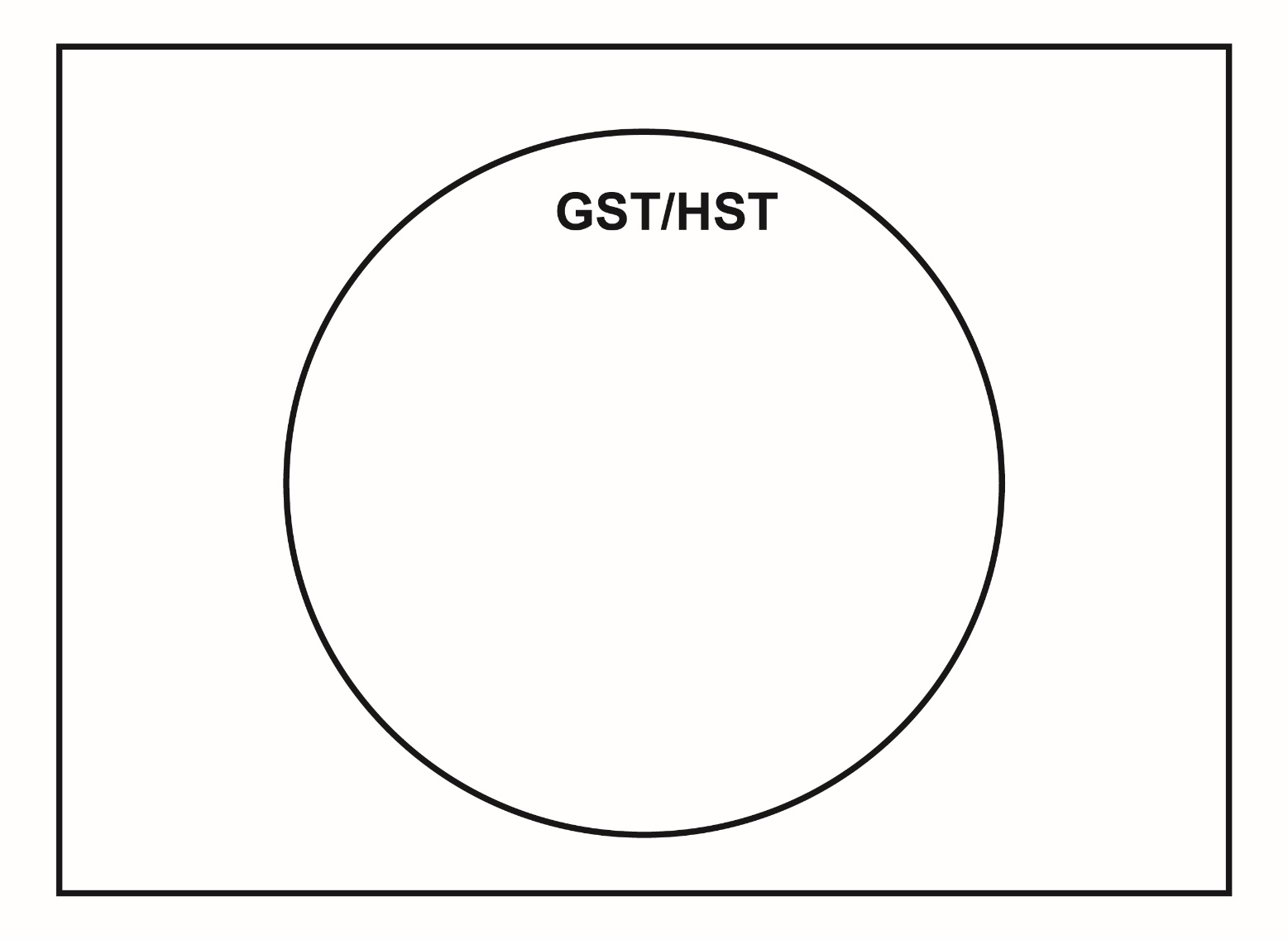 Venn Diagram 2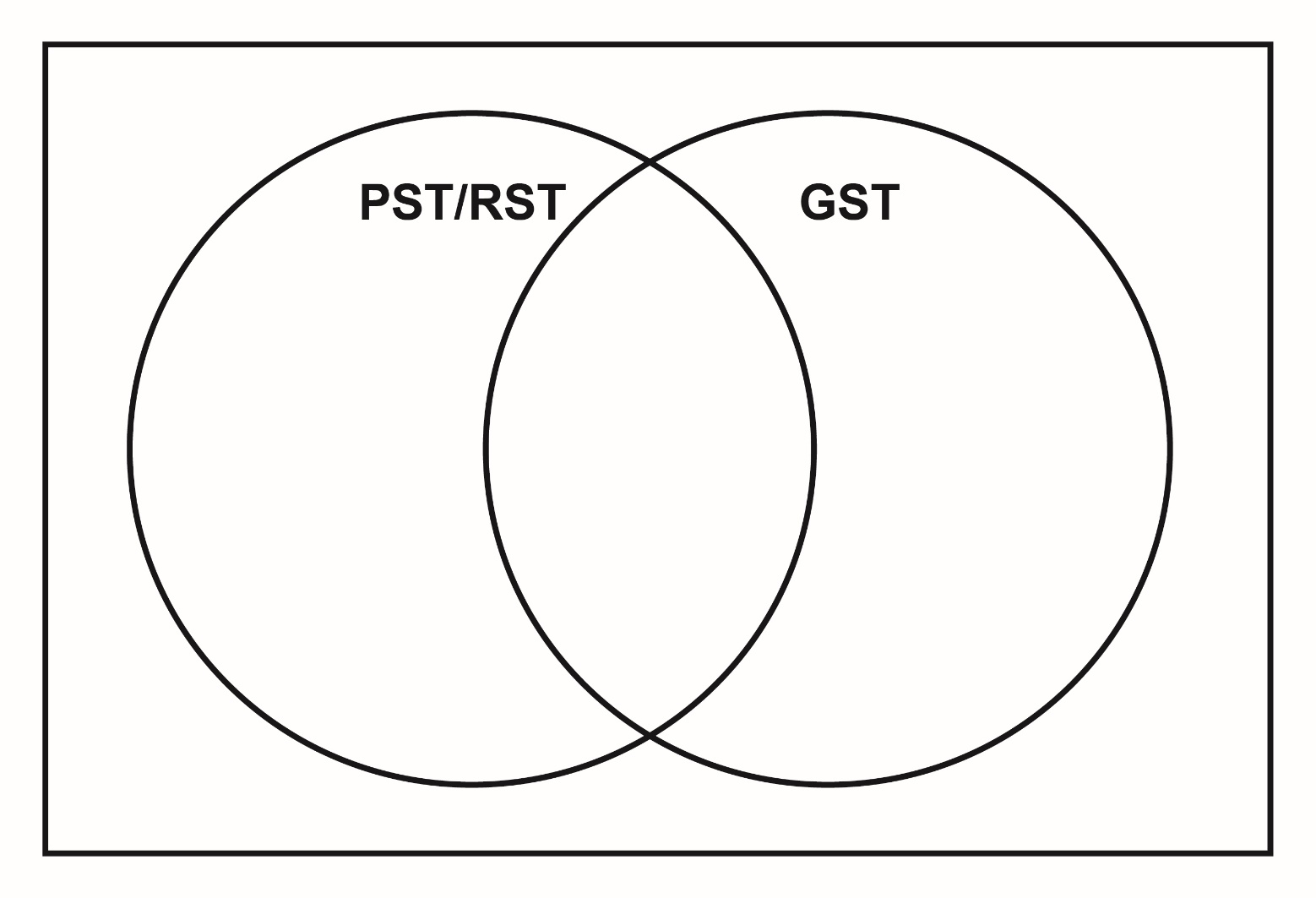 